Орган издания Администрация Лапшихинского сельсоветаЛапшихинский вестникИНФОРМАЦИОННЫЙ ЛИСТ 5 марта   2021 г.  № 8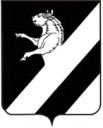 КРАСНОЯРСКИЙ  КРАЙ АЧИНСКИЙ  РАЙОН                                                                      АДМИНИСТРАЦИЯ ЛАПШИХИНСКОГО СЕЛЬСОВЕТАП О С Т А Н О В Л Е Н И Е05.03.2021 г.                                                                                                                                                                                            №12 -ПГОб отмене  постановления администрации Лапшихинского сельсовета от 18.02.2020 №9-ПГ «Об организации исправительных и обязательных работ на территории Лапшихинского сельсовета»         На основании протеста Ачинской городской  прокуратуры от 26.02.2021 на постановление администрации Лапшихинского сельсовета от 18.02.2020 №9-ПГ «Об организации исправительных и обязательных работ на территории Лапшихинского сельсовета», в соответствии Уголовного кодекса Российской Федерации, с Федеральным законом  от 06.10.2003 №131-ФЗ  «Об общих принципах организации местного самоуправления  в Российской Федерации», руководствуясь ст.ст. 14,17 Устава Лапшихинского сельсовета Ачинского района Красноярского края ПОСТАНОВЛЯЮ:	                           1.Признать утратившим силу  постановление администрации          1. Отменить  постановление администрации Лапшихинского сельсовета  от 18.02.2020 №9-ПГ «Об организации исправительных и обязательных работ на территории Лапшихинского сельсовета».           2. Контроль  за  исполнением постановления оставляю за собой.          3. Постановление вступает в силу после официального опубликования в  информационном листе   «Лапшихинский  вестник» и подлежит размещению на официальном сайте в сети «Интернет» по адресу: https://lapshiha.ru//.Глава  Лапшихинского сельсовета                                                 О.А. Шмырь  Лапшихинский вестник Адрес издателя:С. Лапшиха, ул. Советская, дом 8Т.: 96-3-36Учредитель: администрация Лапшихинского сельсоветаОтветственный за издание: Пергунова Татьяна ВладимировнаИсполнитель: Т.В. ПергуноваЛапшихинский вестник Адрес издателя:С. Лапшиха, ул. Советская, дом 8Т.: 96-3-36Информационный лист «Лапшихинский вестник» утвержден Решением Лапшихинского сельского Совета депутатов от 01.07.2009г. №2-40Р  Тираж 20 экз. Распространяется бесплатноИнформационный лист «Лапшихинский вестник» утвержден Решением Лапшихинского сельского Совета депутатов от 01.07.2009г. №2-40Р  Тираж 20 экз. Распространяется бесплатно